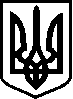 ВОРОНОВИЦЬКА  СЕЛИЩНА  РАДАВІННИЦЬКИЙ  РАЙОН    ВІННИЦЬКА  ОБЛАСТЬВИКОНАВЧИЙ  КОМІТЕТР І Ш Е Н Н Я  № 34520 вересня   2017 року                                                            смт.Вороновиця     Про затвердження  плану  заходів підготовки та проведення  Місячника  Цивільного захисту на території   Вороновицької ОТГ з 15 вересня по 17 жовтня 2017 рокуЗаслухавши та обговоривши питання   «Про затвердження  плану  заходів підготовки та проведення  Місячника  Цивільного захисту на території   Вороновицької ОТГ з 15 вересня по 17 жовтня 2017 року»,  у відповідності  до розпорядження  голови районної державної адміністрації №579 від 14.09.2017 року,   відповідно до пункту 3,  статті  36  Закону України «Про місцеве самоврядування в Україні»  виконком селищної  ради                                      ВИРІШИВ :1.Затвердити  план  заходів підготовки та проведення  Місячника  Цивільного захисту на території   Вороновицької ОТГ з 15 вересня по 17 жовтня 2017 року      (План підготовки додається) додаток №1СЕЛИЩНИЙ ГОЛОВА                                          О.Г.КОВІНЬКО